LOUISIANA INTERNATIONAL DEEP WATER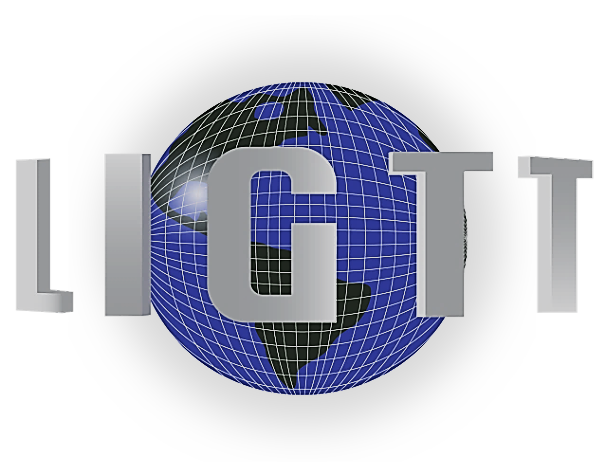 GULF TRANSFER TERMINAL AUTHORITYA.G. Crowe- PresidentJohn Hyatt- Vice President/TreasurerChris Westbrook- SecretaryRepresentative Taylor Barras										                 Secretary Don Pierson- LED									    		    Tommy Clark	    for Secretary Shawn Wilson									Senator “Norby” Chabert    for Senator Page Cortez	Representative Ray Garofalo    for Rep. Terry LandrySenator Sharon HewittCaptain Ronald BranchCaptain Michael T. MillerMatt GreshamMarc CognevichVacantVacantCANCELLEDCALL TO ORDERROLL CALLAPPROVAL OF MINUTES, June 14, 2018 and December 10, 2018ITEMS FOR DISCUSSIONReport from DeveloperReport from Legal Counsel on Bond OptionsLegislation for 2019 Session	-Adding LIGTT Authority to State Retirement Program	-Sub-Lease/Development Agreement changes if necessaryMemberships to Trade OrganizationsConferences/Sponsorships for 2019Pursuant to La R.S. 42: 16 and 17 (2), and if so advised by legal counsel, the Board may hold an Executive Session, after which the Board will return to Open SessionANY OTHER ITEMS THAT MAY COME BEFORE THE AUTHORITY FOR DISCUSSIONPUBLIC COMMENTADJOURNMENT__________________________A.G. Crowe, President